Prodloužený výcvikový víkend chodských psů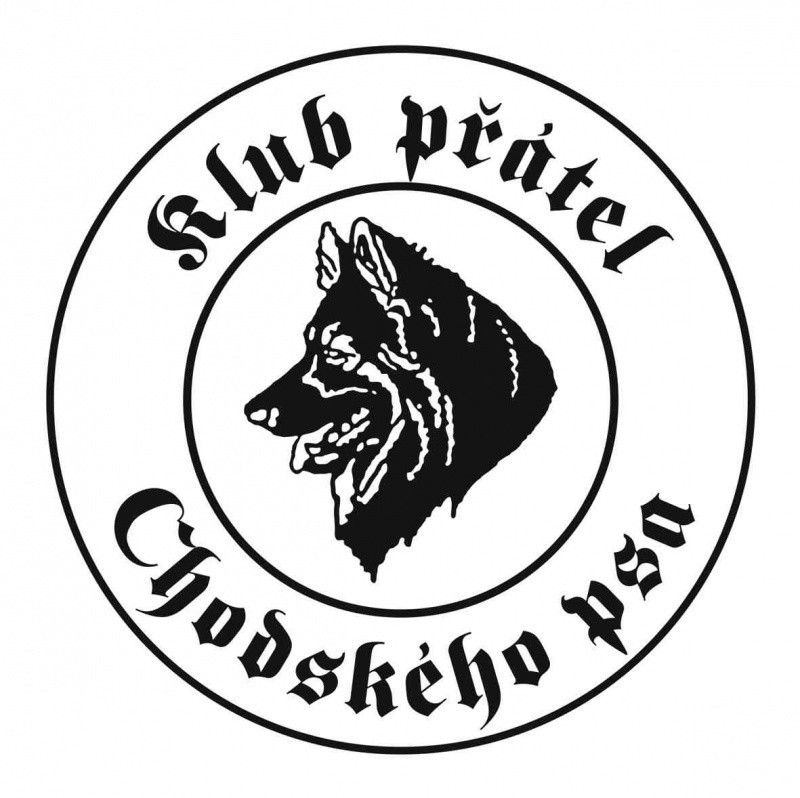 5.5. - 8.5.2024 - Nesměř (u Velkého Meziříčí)https://www.rekreacnistrediska.cz/Připravili jsme pro vás prodloužený víkend, zaměřený přímo na všestranný výcvik. Tedy stopa, poslušnost, obrana. Jde o intenzivní trénink sportovní kynologie.Případně se trénink nechá lehce upravit pro daný tým.POZOR, aby se dalo vše bez problémů zvládnout, je kapacita omezena na maximálně 20 cvičících psů!! Přednostně budou bráni ti, kteří se účastní všech výcvikových dnů!!Příjezd je plánován na neděli 5.5. v dopoledních hodinách, neboť od 13hod budeme začínat s výcvikem.Odjezd pak ve středu po obědě.Instruktoři výcviku:A - stopy - Jana MaierováB - poslušnost - Šárka Skřivanová - jako první složila s chodským psem IPO3, ZVV3C - obrana – figuranti	- Karel Vild	- Jaroslav KřivskýCo nezapomenout:S sebou krom psa, OČKOVACIHO PRUKAZU, a dobré nálady, nezapomeňte:- spoustu různých pamlsků, oblíbené hračky, hladký jednořadý stahovací obojek, vodítko + náhradní, případně flexi, stopovací šňůra, kdo používá, tak i stopovací postroj, cedulky k označení nášlapu stopy, aport, postroj na obranu, nebo kožený obojek, vodítko na obrany, kdo potřebuje, tak i náhubek, lahev s čistou vodou na napití pro psaUbytování a strava:550,-kč/ chatka / noc / max 2 osoby na chatce / x3 noci je – 1650,-kč95,-kč – snídaně - formou švédských stolů145,-kč – oběd – polévka + hlavní jídlo100,-kč – teplá večeře340,-kč – plná penze / osoba/ den x3 je – 1020,-kčZačínáme v neděli večeří a končíme ve středu obědem.Upozorňuji, že v areálu není možno si sám vařit!Cena výcvikového víkendu:2000,- kč / psovod s jedním cvičícím psem1000,- kč / každý další cvičící pes stejného majitelePlatbu zasílejte na č.ú. 170969041/0600variabilní symbol: Vaše telefonní číslozpráva pro příjemce: Vaše jméno a příjmení + NesměřPořadatel si vyhrazuje právo v případě neúčasti přihlášeného účastníka vrátit registrační poplatek ponížený o storno poplatek ve výši 500kč. Přihlášky s kopií o zaplacení posílejte do 21.4.2024 na e-mail: maierovajana.kpchp@seznam.czV případě jakýchkoliv dotazů mě kontaktuje na telefonu 608 332 375.Pokud nebudu moci okamžitě reagovat, zavolám zpět.Další informace:- každý pes musí mít platné očkování, což bude kontrolováno
- na akci bude nutné dodržovat aktuální opatření spojené s pandemií koronaviru
- každý se účastní na vlastní zodpovědnost, a zodpovídá si za svého psa a škody jím          způsobené. Pořadatel nezodovídá za škody způsobené psovodem nebo psem, za zranění psovoda nebo psa nebo za úhyn či ztrátu psa- pořadatel není odpovědný ani za odložené věci- prosíme všechny účastníky, aby v areálu a jeho okolí udržovali čistotu a po svých mazlíčcích uklízeli- dbejte pokynů pořadatelů- v případě, že bude akce z vůle vyšší moci zrušena (zejména kvůli epidemiologické      situaci), poplatky vám budou v plné výši vrácenyORIENTAČNI HARMONOGRAMneděle - od 13hod - poslušnost – jedno kolo	- obrany - jedno kolo	- večeře	- seznamovací večer, rozdělení do skupin	- povídání na téma (stopy, aport, poslušnost jako celek, obrana, zkušební řády...)	- témata bych rozdělila do všech tří večerů, a bude na vás, co se bude probíratpondělí – dopoledne	- stopy - 1.skupina	- poslušnost - 2.skupina 	- oběd	- odpoledne - obrany            - večeře	- oheň	- povídání na téma… ( v případě zájmu )úterý – dopoledne	- stopy - 2.skupina	- poslušnost - 1.skupina 	- oběd	- odpoledne - obrany 	- povídání na téma… (v případě zájmu)	- večeře	- oheňstředa - dopoledne - bude možnost výběru :-)	1) stopa	2) poslušnost                            3) příprava na svod, bonitaci, výstavu            - ukázky práce instruktorů :-)            - oběd	 - ukončení akcePřihláškapsovod:jméno a příjmení:adresa:telefonní kontakt:e-mailová adresa:Pokud jste členem KPCHP, tak členské číslo:ubytování: na chatce budu sám/sama x 2 osoby (nehodící škrtněte)strava: plná penze - ano x ne (nehodící škrtněte)	pro kolik osob -počet cvičících psů, s kterými se účastním -na účet posílám celkovou částku -pes:(pro každého psa, prosím o vyplnění samostatné přihlášky)jméno psa dle průkazu původu:datum narození:stupeň výcviku:	- začátečník	- pokročilý	- mám složeny zkouškyNapište, které zkoušky má pes složeny:Na jakou zkoušku momentálně trénuji:Se psem se věnuji těmto disciplínám: